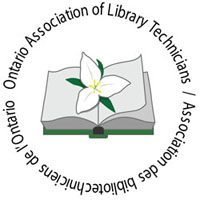 Ontario Association of Library Technicians/Association des bibliotechniciens de l’Ontario Formule de procuration 2024Chaque membre en règle de l’Ontario Association of Library Technicians/Association des bibliotechniciens de l’Ontario habile à voter à une assemblée des membres peut, par procuration, nommer un fondé de pouvoir ou un ou plusieurs suppléants qui ne sont pas tenus d’être membres, afin d’assister à cette assemblée et d’y agir dans les limites prévues dans la procuration.Au cours d’une assemblée des membres, le fondé de pouvoir ou son suppléant a, en ce qui concerne la participation aux délibérations et le vote par voie de scrutin, les mêmes droits que le membre qui l’a nommé. Cependant, le fondé de pouvoir ou un suppléant qui a reçu des directives contradictoires émanant de plusieurs membres ne peut prendre part à un vote à main levée..Les votes par procuration doivent être retournés par l'appel de l'ordre du jour de l'assemblée générale annuelle au président, en tant que président de la réunion.Chaque membre en règle de l’Ontario Association of Library Technicians/Association des bibliotechniciens de l’Ontario habile à voter à une assemblée des membres peut, par procuration, nommer un fondé de pouvoir ou un ou plusieurs suppléants qui ne sont pas tenus d’être membres, afin d’assister à cette assemblée et d’y agir dans les limites prévues dans la procuration.Au cours d’une assemblée des membres, le fondé de pouvoir ou son suppléant a, en ce qui concerne la participation aux délibérations et le vote par voie de scrutin, les mêmes droits que le membre qui l’a nommé. Cependant, le fondé de pouvoir ou un suppléant qui a reçu des directives contradictoires émanant de plusieurs membres ne peut prendre part à un vote à main levée..Les votes par procuration doivent être retournés par l'appel de l'ordre du jour de l'assemblée générale annuelle au président, en tant que président de la réunion.Ce qui suit constitue une formule de procuration suffisant:Ce qui suit constitue une formule de procuration suffisant:Moi, Moi, Moi, Moi, Moi, Nom du membre OALT/ABO (en lettres moulées)Nom du membre OALT/ABO (en lettres moulées)Nom du membre OALT/ABO (en lettres moulées)Nom du membre OALT/ABO (en lettres moulées)Nom du membre OALT/ABO (en lettres moulées)Numéro de membreNuméro de membreNuméro de membreNuméro de membreUn membre en règle de l’Ontario Association of Library Technicians/Association des bibliotechniciens de l’Ontario, nomme par les présentes Un membre en règle de l’Ontario Association of Library Technicians/Association des bibliotechniciens de l’Ontario, nomme par les présentes Un membre en règle de l’Ontario Association of Library Technicians/Association des bibliotechniciens de l’Ontario, nomme par les présentes Un membre en règle de l’Ontario Association of Library Technicians/Association des bibliotechniciens de l’Ontario, nomme par les présentes Un membre en règle de l’Ontario Association of Library Technicians/Association des bibliotechniciens de l’Ontario, nomme par les présentes Un membre en règle de l’Ontario Association of Library Technicians/Association des bibliotechniciens de l’Ontario, nomme par les présentes Un membre en règle de l’Ontario Association of Library Technicians/Association des bibliotechniciens de l’Ontario, nomme par les présentes Un membre en règle de l’Ontario Association of Library Technicians/Association des bibliotechniciens de l’Ontario, nomme par les présentes Un membre en règle de l’Ontario Association of Library Technicians/Association des bibliotechniciens de l’Ontario, nomme par les présentes Un membre en règle de l’Ontario Association of Library Technicians/Association des bibliotechniciens de l’Ontario, nomme par les présentes deNom du fondé de pouvoir (en lettres moulées)Nom du fondé de pouvoir (en lettres moulées)Nom du fondé de pouvoir (en lettres moulées)Nom du fondé de pouvoir (en lettres moulées)Nom du fondé de pouvoir (en lettres moulées)Ville, ProvinceVille, ProvinceVille, ProvinceVille, ProvinceOu l’alternative de:Ou l’alternative de:Ou l’alternative de:Ou l’alternative de:Ou l’alternative de:Ou l’alternative de:Ou l’alternative de:Ou l’alternative de:Ou l’alternative de:Ou l’alternative de:deNom suppléant (en lettres moulées)Nom suppléant (en lettres moulées)Nom suppléant (en lettres moulées)Nom suppléant (en lettres moulées)Nom suppléant (en lettres moulées)Ville, ProvinceVille, ProvinceVille, ProvinceVille, Provincecomme le fondé de pouvoir ou suppléant pour voter pour moi et en mon nom à l'assemblée des membres de l'association qui aura lieu le mardi 20 février 2024 et à l'ajournement de celle-ci.comme le fondé de pouvoir ou suppléant pour voter pour moi et en mon nom à l'assemblée des membres de l'association qui aura lieu le mardi 20 février 2024 et à l'ajournement de celle-ci.comme le fondé de pouvoir ou suppléant pour voter pour moi et en mon nom à l'assemblée des membres de l'association qui aura lieu le mardi 20 février 2024 et à l'ajournement de celle-ci.comme le fondé de pouvoir ou suppléant pour voter pour moi et en mon nom à l'assemblée des membres de l'association qui aura lieu le mardi 20 février 2024 et à l'ajournement de celle-ci.comme le fondé de pouvoir ou suppléant pour voter pour moi et en mon nom à l'assemblée des membres de l'association qui aura lieu le mardi 20 février 2024 et à l'ajournement de celle-ci.comme le fondé de pouvoir ou suppléant pour voter pour moi et en mon nom à l'assemblée des membres de l'association qui aura lieu le mardi 20 février 2024 et à l'ajournement de celle-ci.comme le fondé de pouvoir ou suppléant pour voter pour moi et en mon nom à l'assemblée des membres de l'association qui aura lieu le mardi 20 février 2024 et à l'ajournement de celle-ci.comme le fondé de pouvoir ou suppléant pour voter pour moi et en mon nom à l'assemblée des membres de l'association qui aura lieu le mardi 20 février 2024 et à l'ajournement de celle-ci.comme le fondé de pouvoir ou suppléant pour voter pour moi et en mon nom à l'assemblée des membres de l'association qui aura lieu le mardi 20 février 2024 et à l'ajournement de celle-ci.comme le fondé de pouvoir ou suppléant pour voter pour moi et en mon nom à l'assemblée des membres de l'association qui aura lieu le mardi 20 février 2024 et à l'ajournement de celle-ci.Date à, cejour de, 2024Signature du membre:Signature du membre:Utilisation par le président de la réunion:Utilisation par le président de la réunion:Utilisation par le président de la réunion:Utilisation par le président de la réunion:Utilisation par le président de la réunion:Utilisation par le président de la réunion:Utilisation par le président de la réunion:Utilisation par le président de la réunion:Utilisation par le président de la réunion:Utilisation par le président de la réunion:Signature du Président: Signature du Président: Signature du Président: Signature du Président: Signature du Président: Signature du Président: Signature du Président: Signature du Président: Signature du Président: Signature du Président: 